United kingdomThe United Kingdom of Great Britain and Northern Ireland. A single Kingdom of Great Britain resulted from the union of the Kingdom of England  and the Kingdom of Scotland. In 1801, Great Britain united with the neighbouring Kingdom of Ireland, forming the United Kingdom of Great Britain and Ireland, which was renamed the "United Kingdom of Great Britain and Northern Ireland" after the Irish Free State seceded in 1922. The United Kingdom is a unitary parliamentary democracy and constitutional monarchy. The currentmonarch is Queen Elizabeth II, who has reigned since 1952, making her the world's longest-serving current head of state. The United Kingdom's capital is London, a global city and financial centre with an urban area population of 10.3 million. 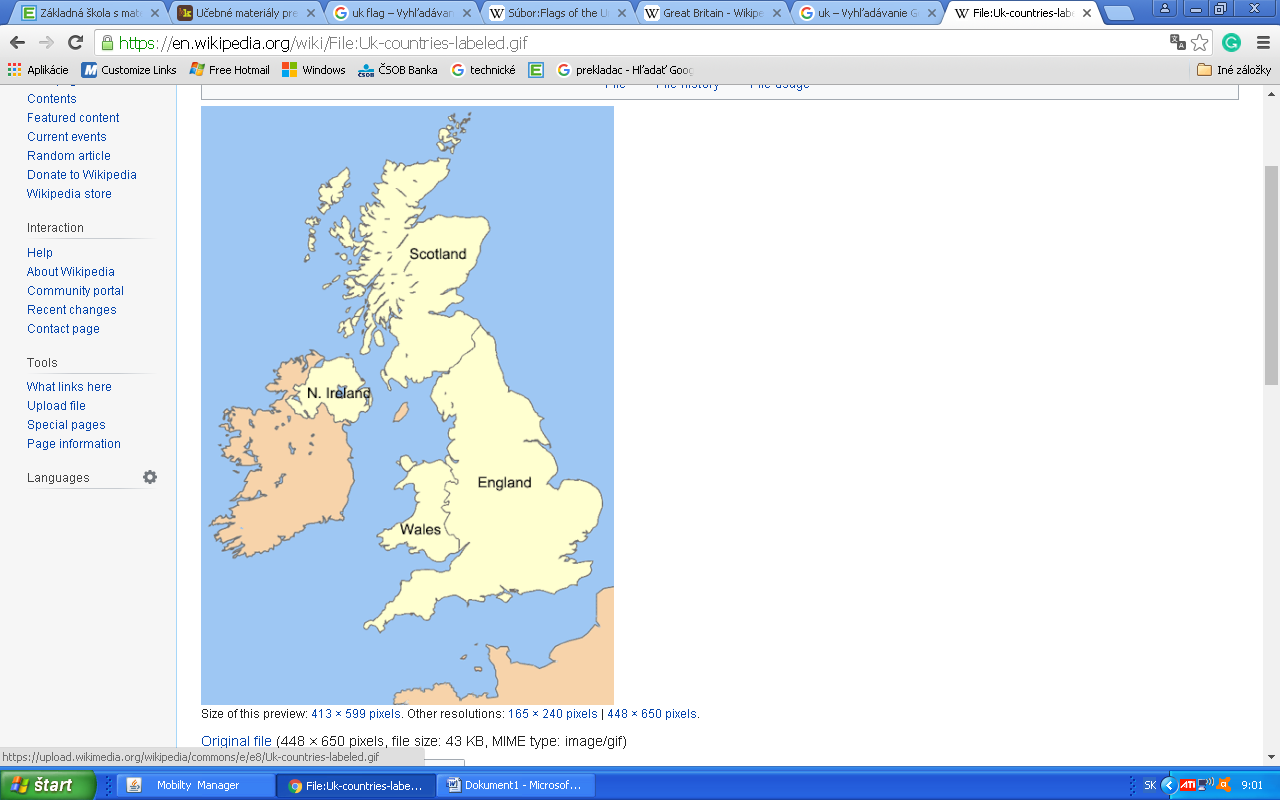 The national flag of the United Kingdom is the Union Jack, also known as the Union Flag. The current design of the Union Jack dates from the Act of Union 1801 which united the Kingdom of Great Britain and the Kingdom of Ireland (previously in personal union) to create the United Kingdom of Great Britain and Ireland. The flag consists of the red cross of Saint George (patron saint of England), edged in white, superimposed on the Cross ofSt Patrick (patron saint of Ireland), which are superimposed on the Saltire of Saint Andrew (patron saint of Scotland).Wales is not represented in the Union Flag by Wales's patron saint, Saint David, as at the time the flag was designed Wales was part of the Kingdom of England.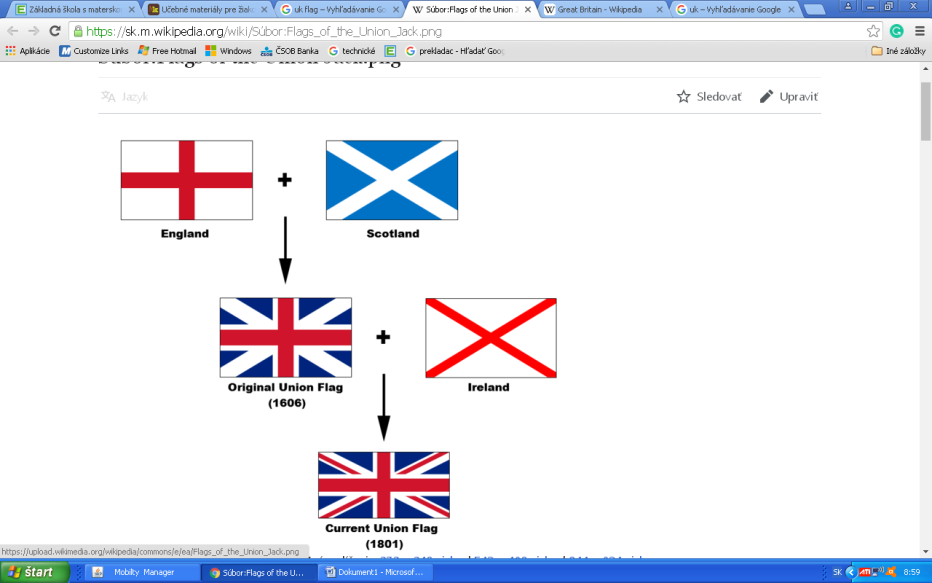 